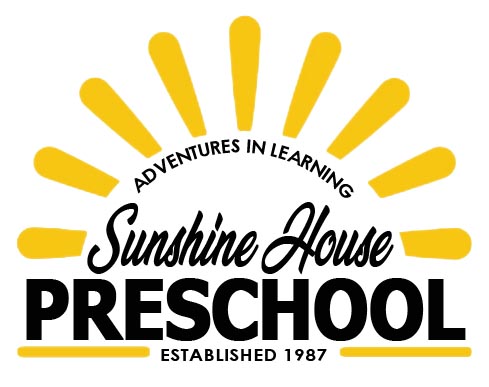 CONSENT TO APPLY BUG SPRAYWe / I ____________________ parents / legalguardians of _______________name of childagree to allow Sunshine House Preschool Inc. to apply bug spray (bug repellant) to my child when they go outside on the playground.  The bug repellant may be brought in by myself or other bug spray /bug repellant that is on the premises of Sunshine House Preschool.  The spray will be applied only to areas of the body that is exposed excluding the head or face area.  This consent for is good for the duration of my child’s attendance at Sunshine House Preschool.___________________            ______________Parent(s) / Guardian’s Signature                              DateI do not  wish to give consent to have bug spray / bug repellant apply to my child.___________________         ______________Parent(s) / Guardian’s Signature                              Date